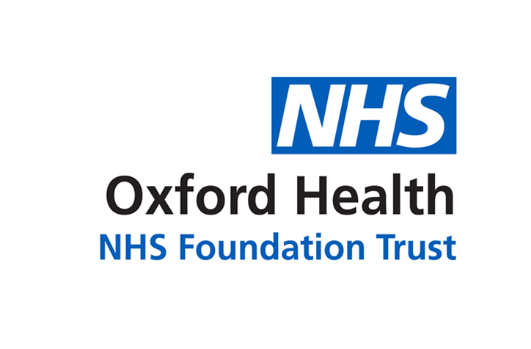 Report to the Meeting of the Oxford Health NHS Foundation Trust Council of Governors05 September 2019External Audit Findings ReportFor: InformationExecutive SummaryThis document provides an overview of the outcomes of the statutory audit of the Trust.  See page 3 of the report for a summary of the key messages contained within it.Grant Thornton issued the Trust with an unqualified opinion on the Financial Statements, and a qualified Value for Money conclusion, on 28 May 2019.Governance Route/Approval ProcessThis report has been prepared by the External Auditors for the Council’s information. Its contents were discussed and agreed with management, and it was presented to the Audit Committee prior to the approval of the Financial Statements by the Trust Board.RecommendationThe Council of Governors is invited to note the report.Author and Title: Grant Thornton UK LLP - Iain Murray (Engagement Lead)	Lead Executive Director: Mike McEnaney, Director of Finance